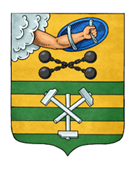 ПЕТРОЗАВОДСКИЙ ГОРОДСКОЙ СОВЕТ36 сессия 28 созываРЕШЕНИЕот 18 декабря 2020 г. № 28/36-664О передаче из муниципальной собственностиПетрозаводского городского округа имуществав государственную собственность Республики КарелияВ соответствии с частью 11 статьи 154 Федерального закона от 22.08.2004 № 122-ФЗ «О внесении изменений в законодательные акты Российской Федерации и признании утратившими силу некоторых законодательных актов Российской Федерации в связи с принятием федеральных законов «О внесении изменений и дополнений в Федеральный закон «Об общих принципах организации законодательных (представительных) и исполнительных органов государственной власти субъектов Российской Федерации» и «Об общих принципах организации местного самоуправления в Российской Федерации», Решением Петрозаводского городского Совета от 11.03.2010 № 26/38-759 «Об утверждении Положения о порядке управления и распоряжения имуществом, находящимся в муниципальной собственности Петрозаводского городского округа», учитывая обращение Министерства имущественных и земельных отношений Республики Карелия, Петрозаводский городской Совет РЕШИЛ:1. Передать из муниципальной собственности Петрозаводского городского округа в государственную собственность Республики Карелия имущество согласно приложению. 2. Утвердить Перечень имущества, предлагаемого к передаче
из муниципальной собственности Петрозаводского городского округа
в государственную собственность Республики Карелия, согласно приложению. 3. Направить в Министерство имущественных и земельных отношений Республики Карелия Перечень имущества, предлагаемого к передаче
из муниципальной собственности Петрозаводского городского округа
в государственную собственность Республики Карелия.4. Поручить Администрации Петрозаводского городского округа осуществить передачу имущества из муниципальной собственности Петрозаводского городского округа в государственную собственность Республики Карелия в установленном законом порядке.И.о. ПредседателяПетрозаводского городского Совета                                             А.Ю. ХанцевичПриложениеУТВЕРЖДЕНРешением Петрозаводскогогородского Советаот 18 декабря 2020 г. № 28/36-664ПЕРЕЧЕНЬимущества, предлагаемого к передаче из муниципальной собственности Петрозаводскогогородского округа в государственную собственность Республики Карелия№ п/пПолное наименование организацииАдрес местонахождения организации, ИНННаименование имущества,Адрес местонахождения имуществаИндивидуализирующие характеристики имущества,кадастровый номер1Земельный участокМестоположение установлено относительно ориентира, расположенного в границах участка. Ориентир - жилой дом. Почтовый адрес ориентира: Республика Карелия, г. Петрозаводск, ул. Кирова, д. 52.Кадастровый номер: 10:01:0020102:4,площадь - 1 006 кв.м2Земельный участокМестоположение установлено относительно ориентира, расположенного в границах участка. Ориентир - жилой дом. Почтовый адрес ориентира: Республика Карелия, г. Петрозаводск, ул. Кирова, д. 50.Кадастровый номер: 10:01:0020102:3,площадь - 1 134 кв.м